ÇİZELGE LİSTESİÇizelge 1. YTÜ EEF 2023-2024 Bahar YY KOOP Öğrenci Sayıları	7ŞEKİL LİSTESİ Şekil 2.1 YTÜ Davutpaşa Kampüsü	7ÖNSÖZ Önsöz, Times New Roman yazı formatında, 12 punto, bir satır aralığı verilerek yazılmalıdır. Yazılan metnin sayfadaki sağ-sol kenar boşlukları arasında dengeli dağıtılması için, iki yana yasla formatı kullanılmalıdır.GİRİŞ	Giriş bölümünde KOOP yapılan işletme hakkında kısa bilgi verilmelidir. İşletmenin çalışma alanları, ulusal ve/veya uluslararası alandaki konumu, çalışan kapasitesi, fiziki konumu, referansları vb. hakkında bilgi verilebilir. Bu kısımda resim, çizelge, tablo veya grafik kullanabilirsiniz. (İşyeri ile ilgili verilen bilgilerde işvereninizden izin almanız gerektiğini unutmayın.)ARA RAPOR DÖNEMİNDE YAPILAN ÇALIŞMALARBu bölümde, ara rapor hazırlanan döneme kadar işletmede yapılan çalışmalar detaylı bir şekilde ve alt başlıklara ayrılarak anlatılmalıdır. Bu anlatım hem mesleki teknik detaylardan oluşmalı hem de aşağıda verilen bazı örnek başlıkların cevaplarını içermelidir.(Bir işyerinde deneyimlenen çalışma ile ilgili rapor yazmak yani edinilen tecrübeyi yazım dilinde aktarabilmek, bir üniversite öğrencisinin işyeri ortamında etkili bir iletişim kurmayı öğrenmesini de gerektirmesi açısından heyecan verici bir fırsattır. Bu beceriyi geliştirmek ve uygulamak, gelecekteki akademik ve çalışma hayatınızda çok yardımcı olacak bir kazanım olacaktır.) Yapılan Teknik Çalışmalar	Bu kısımda anlatılan teknik çalışmalar, görev alınan sorumluluklara göre alt başlıklar verilerek anlatılmalıdır. Anlatımlarda, şekil, tablo, grafik vb. kullanılmalıdır. Raporda kullanılan ve başka kaynaktan alınan her bilgi için mutlaka referans verilmelidir. Rapor içerisinde bu referanslar, alıntı yapılan bilginin hemen arkasında, köşeli parantez içerisinde, rakamla verilmelidir (örn: [1]). Referans numaraları 1’den başlanarak sırayla verilmeli, ancak raporun başında örneğin [1] numara ile verilen bir referans, daha sonra 5.sayfada tekrar verilmek istendiğinde, yine [1] numarası ile belirtilmelidir. Yani bir referansa birden fazla referans numarası verilmemelidir. Tüm verilen referansların detayları daha sonra raporun sonunda KAYNAKLAR bölümünde, IEEE formatında verilmelidir.Teknik Çalışmalara Katılım Detaylarıİşletmede mesleki eğitim deneyiminin bu rapor dönemine kadar olan bölümü anlatılırken, mesleki kazanımın detaylarını vermenin yanında, aşağıda örnek olarak verilen bazı başlıkların cevaplarını içermesine de dikkat edilmelidir. İşletmede aldığınız sorumluluklarÇalıştığınız konularSize verilen görevleri nasıl yerine getirdiğiniz? (Bilgisayarda simülasyon yapma/yazılım geliştirme, donanım geliştirme, laboratuvarda test yapma, saha çalışmaları vb.)Çalışma grubunuz içerisindeki pozisyonunuzKatıldığınız toplantıların işletmedeki niteliği ve toplantılara katılım düzeyinizKuruluşun üretkenliğine nasıl katkıda bulunduğunuzİşletmedeki öğrenme hedefleriniz ve bu öğrenme hedeflerinize nasıl ulaşmaya çalıştığınız (alınan eğitimler, yapılan araştırmalar, kurumsal hafıza bilgilerinden faydalanma vb.)İçindekiler Tablosu, Şekil ve Çizelge Listelerinin OluşturulmasıRaporda yer alan 1.Başlık, 2. Başlık, 3.Başlık vb. kullanımlarda, Giriş > Stiller’de o başlık stilini seçerek, başlıklarınızı oluşturabilirsiniz. Daha sonra İçindekiler Tablosu otomatik oluşturulacak ve bu başlıklar orada sayfa numarası ile yer alacaktır. Belgenizde içindekiler tablosunu etkileyen değişiklikler yapıyorsanız, İçindekiler Tablosu’na sağ tıklayıp Alanı Güncelleştir öğesini seçerek içindekiler tablosunu güncelleyebilirsiniz. Raporda kullanılacak şekiller için, Şekil Listesi otomatik oluşturulacaktır. Bunun için raporda kullanılacak her resim için Word belgesinde Başvurular sekmesinden Resim Yazısı Ekle seçilmelidir. Kullanılan tüm resimler için bu atama yapıldıktan sonra, Şekil Listesi’ne gidilip, sağ tıklanılıp, alan güncelleştirme yapıldığında, Şekil Listesi otomatik olarak güncellenecektir. 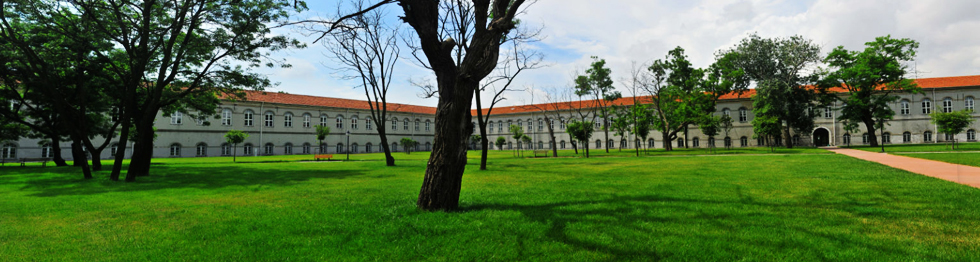 Şekil 2.1 YTÜ Davutpaşa Kampüsü Raporda kullanılacak çizelgeler/tablolar için, Çizelge Listesi otomatik oluşturulacaktır. Bunun için raporda kullanılacak her çizelge için; Word belgesinde Giriş sekmesinde, Stiller bölümünde Çizelge seçilmelidir. Kullanılan tüm çizelgeler için bu atama yapıldıktan sonra, Çizelge Listesi’ne gidilip, sağ tıklanılıp, alan güncelleştirme yapıldığında, Çizelge Listesi otomatik olarak güncellenecektir.Çizelge 1. YTÜ EEF 2023-2024 Bahar YY KOOP Öğrenci SayılarıSONUÇLARBu bölümde, bu ara rapor dönemi süresince işletmede yaşanılan deneyimin sonuçlarına yer verilmelidir. Sonuç bölümünün, aşağıda verilen bazı örnek soruların cevaplarını içermesine dikkat edilmelidir. İşletmede geçirdiğiniz çalışma deneyiminizi düşündüğünüzde, hangi akademik kazanımlarınızın sizin için daha önemli olduğunu keşfettiniz? Akademik kazanımlarınız ile çalışma deneyiminizin kesiştiği veya uzak kaldığı alanları yazar mısınız?İşletmede geçirdiğiniz çalışma süresi boyunca daha çok hangi yeteneklerinizi/bilgilerinizi kullanma imkanı buldunuz?Çalışma süreniz boyunca hangi mesleki becerilerin en önemli olduğunu keşfettiniz?İşletmede size verilen sorumlulukları düşündüğünüzde, en zorlandığınız ve en keyif aldığınız deneyimleriniz neler oldu? İşletmede mesleki eğitim süreci, kariyer hedefleriniz üzerinde nasıl bir etki yarattı?  Kariyer planlarınızda bir değişiklik oldu mu?4. KAYNAKLARReferanslar IEEE formatında verilmeli ve raporda yer verilen referans sırasına uygun olarak listelenmelidir.E. Çelenk and N. T. Tokan, "All-Textile On-Body Antenna for Military Applications," in IEEE Antennas and Wireless Propagation Letters, vol. 21, no. 5, pp. 1065-1069, May 2022, doi: 10.1109/LAWP.2022.3159301. LİSANS PROGRAMIÖĞRENCİ SAYSIBilgisayar Mühendisliği1Biyomedikal Mühendisliği4Elektronik ve Haberleşme Mühendisliği8Elektrik Mühendisliği18Kontrol ve Otomasyon Mühendisliği14